Attachment: Project Proposal TemplateThe Project Proposal is provided to the client for review and approval. The Project Proposal is comprised of the Project Charter, Technical Design, Project Budget and preliminary Project Plan. Attachments include the Client Letter of Intent (LOI), the SmartNet Maintenance Agreement, the Wireless Service Agreement, and a brief overview of the Telecommunications Division.Project Management Office Office of Information Technology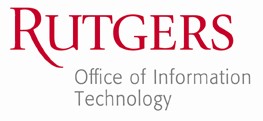 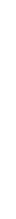 Rutgers, The State University of New Jersey 77 Street 1603Piscataway, NJ 08854oitpmo.rutgers.eduOffice of Information Technology (OIT) Project ProposalProject Name Project Number: xxxx-xxxxVersion: x.xPrepared by: name OIT Project Management OfficeDateDocument Revision Log:Summary of revisions:Executive Summary:This document serves as a formal project proposal from the Rutgers Office of Information Technology (OIT). This project proposal was developed by the OIT Project Management Office (PMO) in response to a request from an OIT client.The OIT Project Management Office is responsible for the planning, coordination, tracking and financial management of OIT project initiatives undertaken on behalf of the Rutgers University community. In this role, the PMO serves as primary client liaison and is responsible to assist the client in review and approval of this proposal.Upon review, if changes are necessary the PMO will provide an updated version of this document. Upon final review, the client provides “signoff” on this proposal  by issuing  a purchase order to the OIT PMO. Once we have received payment, we will schedule your work to begin.This proposal is comprised of the following sections:Project Charter:  contains scope of work and functional requirementsTechnical Design/Specification:  contains technical design information and schematicsProject Budget:  contains project implementation costsProject Plan:  contains high-level preliminary timelineContact Information:  contains client and PMO contact informationTerms & Conditions:  contains relevant terms and conditionsAttachments:  contains relevant attachments including the Client Letter of Intent (LOI).For more information about the OIT Project Management Office, please go to oitpmo.rutgers.edu.Project Charter:Paste Project Charter here (minus cover page, headers/trailers etc.)Technical Design/SpecificationPaste Technical Design/Specification hereProject BudgetPaste Project Budget Spreadsheet hereNOTES:Please see information on recurring charges in the Telecommunications Service and Billing Information attachment to this proposal.Please see payment instructions in Section 7 of this proposal.Project PlanPaste high level MS-project plan/schedule hereNote: This project plan is to be considered preliminary. At this time, it is provided only for discussion purposes as a first attempt to frame the project timeline and schedule. After proposal acceptance, this project plan will be re-assessed and detailed by the project team. This detailed assessment will likely result in changes to project plan milestone dates.Contact Information:This document was prepared for:Any questions arising from this document should be addressed to:Terms and ConditionsProposal Validity:The terms of this proposal are valid for thirty (30) days from the date of issuance, after which the proposal is expired. OIT reserves the right to retract the terms of this proposal beyond its expiration. Following its expiration, the terms of this proposal are subject to review, revision and/or reissue, and additional terms and conditions may apply. OIT is not bound by a commitment of funding from the client following proposal expiration.Pricing reflects actual costs.The thirty-day expiration date is representative of varying factors, including but not limited to, vendor pricing, labor and wages, infrastructure changes, equipment and scheduling.Revisions and Change RequestsThis proposal may be changed at any time within reason. Revisions will be made by mutual consent.  Additional cost, however, will be passed onto the client appropriately.Proprietary and Confidential:This proposal (including any attachments) is intended only for the exclusive use of Rutgers University. The information contained herein is proprietary and confidential. Any dissemination of this proposal outside Rutgers University is prohibited.Recurring (Non-Project) ChargesNote: Ongoing SmartNet charges will be billed to:Name Department Address Contact infoPayment:By issuing a purchase order to the OIT PMO, the client:provides signoff on the full content of this proposal,agrees to approve invoicing by the PMO to the client for the full amount of project funding at commencement of project work, andagrees to be liable for any and all invoiced purchase orders issued by the PMO on the client’s behalf for said project.The client understands that the funds transfer is necessary for the PMO to recover costs associated with project work associated with the funding commitment dollar amount.At project completion, the OIT PMO will return any unused project funds to the client by journal entry to the fund source or index used on the original purchase order to the PMO, unless otherwise specified by the client.In RU Market Place (SciQuest), key in Item ID# 3077. Fill in the IPO Form information in the selection below:Supplier:	OIT Project Management Office Supplier Site:	OIT PMODescription:	OIT Project Management ServicesFill in the below as the Additional Information: PMO Project #/Name: xxxx-xxxx Project Name Project Manager:	NameContact Name:	Departmental Contact Name Contact Email:	Email AddressAdditional Information box (if needed)Attachments:Client Letter of IntentTD OverviewTelecommunications Service and Billing InformationVersion DateAuthorReviewed byv 1.0v 2.0v 3.0Primary contact: NameProject ManagerOIT Project Management Office 848-445-xxxx xxxxxxxx@oit.rutgers.eduSecondary contact: Joseph Percoco DirectorOIT Project Management Office 848-445-1718percoco@oit.rutgers.edu